Half Term Free Childrens Activities 17th-21st February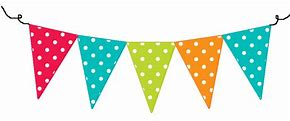 Monday 17th Rock painting and paint your own coasterTuesday 18th Meet the animals. 11am -12 noon and 2.30 -3.30. Meet at Plant World. Limited places available. Please book at Plant World till or Tel 01995 642264 Wednesday 19th Victorian Day. Make and play with Victorian toys.Thursday 20th Nature Detectives - guided  bug hunt. Owl pellet dissecting. Suitable for older childrenFriday 21st Biscuit decorating.